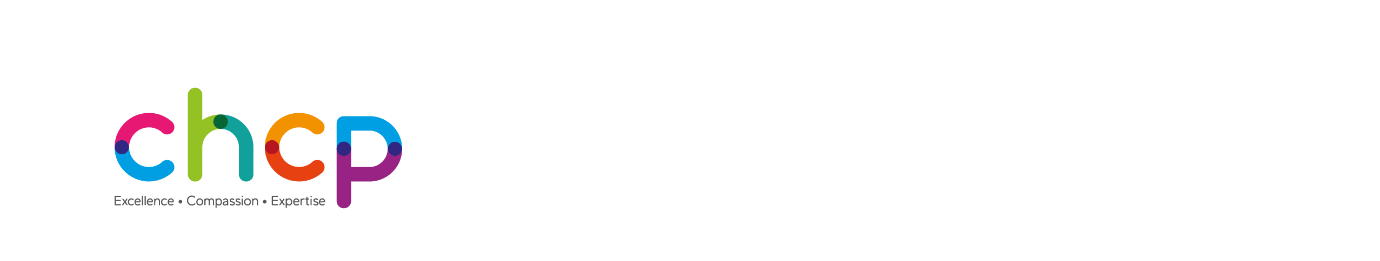 Hull and East Riding Adult Speech and Language Therapy ServiceReferral Form*Please Note: Incomplete forms will be returned resulting in delayed assessment** Please note it is CHCP Policy that a family member or friend cannot be used for translation purposes*Name of Referrer:                                                              Name of Referrer:                                                              Name of Referrer:                                                              Name of Referrer:                                                              Name of Referrer:                                                              Name of Referrer:                                                              Name of Referrer:                                                              Name of Referrer:                                                              Name of Referrer:                                                              Date of Referral:   Date of Referral:   Date of Referral:   Date of Referral:   Date of Referral:   Date of Referral:   Date of Referral:   Date of Referral:   Job Title:Job Title:Job Title:Job Title:Job Title:Job Title:Job Title:Job Title:Job Title:Job Title:Job Title:Job Title:Job Title:Job Title:Job Title:Job Title:Job Title:Address & contact number/email: Address & contact number/email: Address & contact number/email: Address & contact number/email: Address & contact number/email: Address & contact number/email: Address & contact number/email: Address & contact number/email: Address & contact number/email: Address & contact number/email: Address & contact number/email: Address & contact number/email: Address & contact number/email: Address & contact number/email: Address & contact number/email: Address & contact number/email: Address & contact number/email: PATIENT DETAILSPATIENT DETAILSPATIENT DETAILSPATIENT DETAILSPATIENT DETAILSPATIENT DETAILSPATIENT DETAILSPATIENT DETAILSPATIENT DETAILSPATIENT DETAILSPATIENT DETAILSPATIENT DETAILSPATIENT DETAILSPATIENT DETAILSPATIENT DETAILSPATIENT DETAILSPATIENT DETAILSRegistered GP: Registered GP: Registered GP: Registered GP: Registered GP: Registered GP: Registered GP: Registered GP: Registered GP: Registered GP: Registered GP: GP Practice Address:GP Practice Address:GP Practice Address:GP Practice Address:GP Practice Address:GP Practice Address:Telephone Number:Telephone Number:Telephone Number:Telephone Number:Telephone Number:Telephone Number:Telephone Number:Telephone Number:Telephone Number:Telephone Number:Telephone Number:GP Practice Address:GP Practice Address:GP Practice Address:GP Practice Address:GP Practice Address:GP Practice Address:Title: Forename: Forename: Forename: Forename: Forename: Forename: Forename: Forename: Forename: Forename: Surname: Surname: Surname: Surname: Surname: Known as: Date of Birth: Date of Birth: Date of Birth: Date of Birth: Date of Birth: Date of Birth: Date of Birth: Date of Birth: Date of Birth: Date of Birth: Date of Birth: NHS Number: NHS Number: NHS Number: NHS Number: NHS Number: NHS Number: Gender:Gender:Gender:Gender:Gender:Gender:Gender:Gender:Gender:Gender:Gender:Ethnicity:Ethnicity:Ethnicity:Ethnicity:Ethnicity:Ethnicity:Gender:Gender:Gender:Gender:Gender:Gender:Gender:Gender:Gender:Gender:Gender:Religion: Religion: Religion: Religion: Religion: Religion: Address: Address: Address: Address: Address: Address: Address: Address: Address: Address: Address: Address: Address: Address: Address: Address: Address: Patient Home Telephone Number: Patient Home Telephone Number: Patient Home Telephone Number: Patient Home Telephone Number: Patient Home Telephone Number: Patient Home Telephone Number: Patient Home Telephone Number: Patient Home Telephone Number: Patient Mobile Number:Patient Mobile Number:Patient Mobile Number:Patient Mobile Number:Patient Mobile Number:Patient Mobile Number:Patient Mobile Number:Patient Mobile Number:Patient Mobile Number:Preferred contact number:  Home   Mobile          Preferred contact number:  Home   Mobile          Preferred contact number:  Home   Mobile          Preferred contact number:  Home   Mobile          Preferred contact number:  Home   Mobile          Preferred contact number:  Home   Mobile          Preferred contact number:  Home   Mobile          Preferred contact number:  Home   Mobile          Email address:Email address:Email address:Email address:Email address:Email address:Email address:Email address:Email address:Lives alone/carers/nursing home/residential home:Lives alone/carers/nursing home/residential home:Lives alone/carers/nursing home/residential home:Lives alone/carers/nursing home/residential home:Lives alone/carers/nursing home/residential home:Lives alone/carers/nursing home/residential home:Lives alone/carers/nursing home/residential home:Lives alone/carers/nursing home/residential home:Next of Kin/Carer/Emergency contact:Next of Kin/Carer/Emergency contact:Next of Kin/Carer/Emergency contact:Next of Kin/Carer/Emergency contact:Next of Kin/Carer/Emergency contact:Next of Kin/Carer/Emergency contact:Next of Kin/Carer/Emergency contact:Next of Kin/Carer/Emergency contact:Next of Kin/Carer/Emergency contact:Consent to contact via SMS                Consent to contact via SMS                Consent to contact via SMS                Consent to contact via SMS                Consent to contact via SMS                Consent to contact via SMS                Consent to contact via SMS                Consent to contact via SMS                Consent to contact via SMS                Consent to contact via SMS                Consent to contact via SMS                Yes        Yes        Yes        Yes        No No Consent to contact via SMS & Email               Consent to contact via SMS & Email               Consent to contact via SMS & Email               Consent to contact via SMS & Email               Consent to contact via SMS & Email               Consent to contact via SMS & Email               Consent to contact via SMS & Email               Consent to contact via SMS & Email               Consent to contact via SMS & Email               Consent to contact via SMS & Email               Consent to contact via SMS & Email               Yes        Yes        Yes        Yes        No No Translator required:                                                      Translator required:                                                      Yes Yes Yes No No No No No Language required:Language required:Language required:Language required:Language required:Language required:Language required:Accessible information needs:                         Accessible information needs:                         Yes  Yes  Yes  No      No      No      No      No      Detail needs:Detail needs:Detail needs:Detail needs:Detail needs:Detail needs:Detail needs:Diagnosis: Diagnosis: Client aware of diagnosis?   Client aware of diagnosis?   Client aware of diagnosis?   Client aware of diagnosis?   Client aware of diagnosis?   Client aware of diagnosis?   Client aware of diagnosis?   Client aware of diagnosis?   Client aware of diagnosis?   Client aware of diagnosis?   Yes Yes           No           No           No SUPPORTING INFORMATIONSUPPORTING INFORMATIONSUPPORTING INFORMATIONSUPPORTING INFORMATIONSUPPORTING INFORMATIONSUPPORTING INFORMATIONSUPPORTING INFORMATIONSUPPORTING INFORMATIONSUPPORTING INFORMATIONSUPPORTING INFORMATIONSUPPORTING INFORMATIONSUPPORTING INFORMATIONSUPPORTING INFORMATIONSUPPORTING INFORMATIONSUPPORTING INFORMATIONSUPPORTING INFORMATIONSUPPORTING INFORMATIONIs there a Lone working risk?                                                                                                 Is there a Lone working risk?                                                                                                 Is there a Lone working risk?                                                                                                 Is there a Lone working risk?                                                                                                 Is there a Lone working risk?                                                                                                 Is there a Lone working risk?                                                                                                 Is there a Lone working risk?                                                                                                 Is there a Lone working risk?                                                                                                 Is there a Lone working risk?                                                                                                 Is there a Lone working risk?                                                                                                 Is there a Lone working risk?                                                                                                 Yes Yes Yes Yes No No Is there a Safeguarding risk?                                                                                                  Is there a Safeguarding risk?                                                                                                  Is there a Safeguarding risk?                                                                                                  Is there a Safeguarding risk?                                                                                                  Is there a Safeguarding risk?                                                                                                  Is there a Safeguarding risk?                                                                                                  Is there a Safeguarding risk?                                                                                                  Is there a Safeguarding risk?                                                                                                  Is there a Safeguarding risk?                                                                                                  Is there a Safeguarding risk?                                                                                                  Is there a Safeguarding risk?                                                                                                  Yes Yes Yes Yes No No Has the patient given consent for the referral?                                                                  Has the patient given consent for the referral?                                                                  Has the patient given consent for the referral?                                                                  Has the patient given consent for the referral?                                                                  Has the patient given consent for the referral?                                                                  Has the patient given consent for the referral?                                                                  Has the patient given consent for the referral?                                                                  Has the patient given consent for the referral?                                                                  Has the patient given consent for the referral?                                                                  Has the patient given consent for the referral?                                                                  Has the patient given consent for the referral?                                                                  Yes Yes Yes Yes No No Any concerns re Mental Capacity?                                                                                        Any concerns re Mental Capacity?                                                                                        Any concerns re Mental Capacity?                                                                                        Any concerns re Mental Capacity?                                                                                        Any concerns re Mental Capacity?                                                                                        Any concerns re Mental Capacity?                                                                                        Any concerns re Mental Capacity?                                                                                        Any concerns re Mental Capacity?                                                                                        Any concerns re Mental Capacity?                                                                                        Any concerns re Mental Capacity?                                                                                        Any concerns re Mental Capacity?                                                                                        Yes Yes Yes Yes No No ReSPECT document in place?                                                                                                   ReSPECT document in place?                                                                                                   ReSPECT document in place?                                                                                                   Yes        Yes        Yes         No  No  No  No  No (If yes give details)(If yes give details)(If yes give details)(If yes give details)(If yes give details)(If yes give details)Smoking:Smoking:Smoking:Yes        Yes        Yes         No  No  No  No  No Don’t know  Don’t know  Don’t know  Don’t know  Don’t know  Don’t know  MEDICAL HISTORYMEDICAL HISTORYMEDICAL HISTORYMEDICAL HISTORYMEDICAL HISTORYMEDICAL HISTORYMEDICAL HISTORYMEDICAL HISTORYMEDICAL HISTORYMEDICAL HISTORYMEDICAL HISTORYMEDICAL HISTORYMEDICAL HISTORYMEDICAL HISTORYMEDICAL HISTORYMEDICAL HISTORYMEDICAL HISTORY(Include any relevant history, issues with hearing, vision, memory or attach medical history summary, neurology or ENT reports etc): The following information will be used to prioritise swallowing referrals received – (Please ensure accurate responses to the questions below or there may be a delay in processing the referral)	(Include any relevant history, issues with hearing, vision, memory or attach medical history summary, neurology or ENT reports etc): The following information will be used to prioritise swallowing referrals received – (Please ensure accurate responses to the questions below or there may be a delay in processing the referral)	(Include any relevant history, issues with hearing, vision, memory or attach medical history summary, neurology or ENT reports etc): The following information will be used to prioritise swallowing referrals received – (Please ensure accurate responses to the questions below or there may be a delay in processing the referral)	(Include any relevant history, issues with hearing, vision, memory or attach medical history summary, neurology or ENT reports etc): The following information will be used to prioritise swallowing referrals received – (Please ensure accurate responses to the questions below or there may be a delay in processing the referral)	(Include any relevant history, issues with hearing, vision, memory or attach medical history summary, neurology or ENT reports etc): The following information will be used to prioritise swallowing referrals received – (Please ensure accurate responses to the questions below or there may be a delay in processing the referral)	(Include any relevant history, issues with hearing, vision, memory or attach medical history summary, neurology or ENT reports etc): The following information will be used to prioritise swallowing referrals received – (Please ensure accurate responses to the questions below or there may be a delay in processing the referral)	(Include any relevant history, issues with hearing, vision, memory or attach medical history summary, neurology or ENT reports etc): The following information will be used to prioritise swallowing referrals received – (Please ensure accurate responses to the questions below or there may be a delay in processing the referral)	(Include any relevant history, issues with hearing, vision, memory or attach medical history summary, neurology or ENT reports etc): The following information will be used to prioritise swallowing referrals received – (Please ensure accurate responses to the questions below or there may be a delay in processing the referral)	(Include any relevant history, issues with hearing, vision, memory or attach medical history summary, neurology or ENT reports etc): The following information will be used to prioritise swallowing referrals received – (Please ensure accurate responses to the questions below or there may be a delay in processing the referral)	(Include any relevant history, issues with hearing, vision, memory or attach medical history summary, neurology or ENT reports etc): The following information will be used to prioritise swallowing referrals received – (Please ensure accurate responses to the questions below or there may be a delay in processing the referral)	(Include any relevant history, issues with hearing, vision, memory or attach medical history summary, neurology or ENT reports etc): The following information will be used to prioritise swallowing referrals received – (Please ensure accurate responses to the questions below or there may be a delay in processing the referral)	(Include any relevant history, issues with hearing, vision, memory or attach medical history summary, neurology or ENT reports etc): The following information will be used to prioritise swallowing referrals received – (Please ensure accurate responses to the questions below or there may be a delay in processing the referral)	(Include any relevant history, issues with hearing, vision, memory or attach medical history summary, neurology or ENT reports etc): The following information will be used to prioritise swallowing referrals received – (Please ensure accurate responses to the questions below or there may be a delay in processing the referral)	(Include any relevant history, issues with hearing, vision, memory or attach medical history summary, neurology or ENT reports etc): The following information will be used to prioritise swallowing referrals received – (Please ensure accurate responses to the questions below or there may be a delay in processing the referral)	(Include any relevant history, issues with hearing, vision, memory or attach medical history summary, neurology or ENT reports etc): The following information will be used to prioritise swallowing referrals received – (Please ensure accurate responses to the questions below or there may be a delay in processing the referral)	(Include any relevant history, issues with hearing, vision, memory or attach medical history summary, neurology or ENT reports etc): The following information will be used to prioritise swallowing referrals received – (Please ensure accurate responses to the questions below or there may be a delay in processing the referral)	(Include any relevant history, issues with hearing, vision, memory or attach medical history summary, neurology or ENT reports etc): The following information will be used to prioritise swallowing referrals received – (Please ensure accurate responses to the questions below or there may be a delay in processing the referral)	Ongoing or recurrent chest infectionsOngoing or recurrent chest infectionsOngoing or recurrent chest infectionsOngoing or recurrent chest infectionsOngoing or recurrent chest infectionsOngoing or recurrent chest infectionsOngoing or recurrent chest infectionsOngoing or recurrent chest infectionsOngoing or recurrent chest infectionsOngoing or recurrent chest infectionsOngoing or recurrent chest infectionsYes Yes Yes Yes No No High risk of dehydration/malnutrition - Please consider referral to Dietetics service if concerns regarding significant weight loss.High risk of dehydration/malnutrition - Please consider referral to Dietetics service if concerns regarding significant weight loss.High risk of dehydration/malnutrition - Please consider referral to Dietetics service if concerns regarding significant weight loss.High risk of dehydration/malnutrition - Please consider referral to Dietetics service if concerns regarding significant weight loss.High risk of dehydration/malnutrition - Please consider referral to Dietetics service if concerns regarding significant weight loss.High risk of dehydration/malnutrition - Please consider referral to Dietetics service if concerns regarding significant weight loss.High risk of dehydration/malnutrition - Please consider referral to Dietetics service if concerns regarding significant weight loss.High risk of dehydration/malnutrition - Please consider referral to Dietetics service if concerns regarding significant weight loss.High risk of dehydration/malnutrition - Please consider referral to Dietetics service if concerns regarding significant weight loss.High risk of dehydration/malnutrition - Please consider referral to Dietetics service if concerns regarding significant weight loss.High risk of dehydration/malnutrition - Please consider referral to Dietetics service if concerns regarding significant weight loss.Yes Yes Yes Yes No No Rapidly deteriorating or receiving end of life careRapidly deteriorating or receiving end of life careRapidly deteriorating or receiving end of life careRapidly deteriorating or receiving end of life careRapidly deteriorating or receiving end of life careRapidly deteriorating or receiving end of life careRapidly deteriorating or receiving end of life careRapidly deteriorating or receiving end of life careRapidly deteriorating or receiving end of life careRapidly deteriorating or receiving end of life careRapidly deteriorating or receiving end of life careYes Yes Yes Yes No No History of choking episodes requiring back slaps / abdominal thrustsHistory of choking episodes requiring back slaps / abdominal thrustsHistory of choking episodes requiring back slaps / abdominal thrustsHistory of choking episodes requiring back slaps / abdominal thrustsHistory of choking episodes requiring back slaps / abdominal thrustsHistory of choking episodes requiring back slaps / abdominal thrustsHistory of choking episodes requiring back slaps / abdominal thrustsHistory of choking episodes requiring back slaps / abdominal thrustsHistory of choking episodes requiring back slaps / abdominal thrustsHistory of choking episodes requiring back slaps / abdominal thrustsHistory of choking episodes requiring back slaps / abdominal thrustsYes Yes Yes Yes No No Please note choking occurs due to obstruction of a solid bolus, which causes inability to breathe.  Please do not tick this box if only coughing is observed, or no intervention e.g. back slaps required.Please note choking occurs due to obstruction of a solid bolus, which causes inability to breathe.  Please do not tick this box if only coughing is observed, or no intervention e.g. back slaps required.Please note choking occurs due to obstruction of a solid bolus, which causes inability to breathe.  Please do not tick this box if only coughing is observed, or no intervention e.g. back slaps required.Please note choking occurs due to obstruction of a solid bolus, which causes inability to breathe.  Please do not tick this box if only coughing is observed, or no intervention e.g. back slaps required.Please note choking occurs due to obstruction of a solid bolus, which causes inability to breathe.  Please do not tick this box if only coughing is observed, or no intervention e.g. back slaps required.Please note choking occurs due to obstruction of a solid bolus, which causes inability to breathe.  Please do not tick this box if only coughing is observed, or no intervention e.g. back slaps required.Please note choking occurs due to obstruction of a solid bolus, which causes inability to breathe.  Please do not tick this box if only coughing is observed, or no intervention e.g. back slaps required.Please note choking occurs due to obstruction of a solid bolus, which causes inability to breathe.  Please do not tick this box if only coughing is observed, or no intervention e.g. back slaps required.Please note choking occurs due to obstruction of a solid bolus, which causes inability to breathe.  Please do not tick this box if only coughing is observed, or no intervention e.g. back slaps required.Please note choking occurs due to obstruction of a solid bolus, which causes inability to breathe.  Please do not tick this box if only coughing is observed, or no intervention e.g. back slaps required.Please note choking occurs due to obstruction of a solid bolus, which causes inability to breathe.  Please do not tick this box if only coughing is observed, or no intervention e.g. back slaps required.Please note choking occurs due to obstruction of a solid bolus, which causes inability to breathe.  Please do not tick this box if only coughing is observed, or no intervention e.g. back slaps required.Please note choking occurs due to obstruction of a solid bolus, which causes inability to breathe.  Please do not tick this box if only coughing is observed, or no intervention e.g. back slaps required.Please note choking occurs due to obstruction of a solid bolus, which causes inability to breathe.  Please do not tick this box if only coughing is observed, or no intervention e.g. back slaps required.Please note choking occurs due to obstruction of a solid bolus, which causes inability to breathe.  Please do not tick this box if only coughing is observed, or no intervention e.g. back slaps required.Please note choking occurs due to obstruction of a solid bolus, which causes inability to breathe.  Please do not tick this box if only coughing is observed, or no intervention e.g. back slaps required.Please note choking occurs due to obstruction of a solid bolus, which causes inability to breathe.  Please do not tick this box if only coughing is observed, or no intervention e.g. back slaps required.SOCIAL INFORMATIONSOCIAL INFORMATIONSOCIAL INFORMATIONSOCIAL INFORMATIONSOCIAL INFORMATIONSOCIAL INFORMATIONSOCIAL INFORMATIONSOCIAL INFORMATIONSOCIAL INFORMATIONSOCIAL INFORMATIONSOCIAL INFORMATIONSOCIAL INFORMATIONSOCIAL INFORMATIONSOCIAL INFORMATIONSOCIAL INFORMATIONSOCIAL INFORMATIONSOCIAL INFORMATIONREASON FOR REFERRALREASON FOR REFERRALREASON FOR REFERRALREASON FOR REFERRALREASON FOR REFERRALREASON FOR REFERRALREASON FOR REFERRALREASON FOR REFERRALREASON FOR REFERRALREASON FOR REFERRALREASON FOR REFERRALREASON FOR REFERRALREASON FOR REFERRALREASON FOR REFERRALREASON FOR REFERRALREASON FOR REFERRALREASON FOR REFERRALCommunication ?	Communication ?	Communication ?	Communication ?	Yes Yes Yes Yes Yes Yes Yes Yes Yes No No No No (Please provide information regarding speech or language difficulties observed e.g. word finding difficulties, slurred speech, stammer, voice changes.  Please note voice referrals can only be accepted with a recent ENT report attached).(Please provide information regarding speech or language difficulties observed e.g. word finding difficulties, slurred speech, stammer, voice changes.  Please note voice referrals can only be accepted with a recent ENT report attached).(Please provide information regarding speech or language difficulties observed e.g. word finding difficulties, slurred speech, stammer, voice changes.  Please note voice referrals can only be accepted with a recent ENT report attached).(Please provide information regarding speech or language difficulties observed e.g. word finding difficulties, slurred speech, stammer, voice changes.  Please note voice referrals can only be accepted with a recent ENT report attached).(Please provide information regarding speech or language difficulties observed e.g. word finding difficulties, slurred speech, stammer, voice changes.  Please note voice referrals can only be accepted with a recent ENT report attached).(Please provide information regarding speech or language difficulties observed e.g. word finding difficulties, slurred speech, stammer, voice changes.  Please note voice referrals can only be accepted with a recent ENT report attached).(Please provide information regarding speech or language difficulties observed e.g. word finding difficulties, slurred speech, stammer, voice changes.  Please note voice referrals can only be accepted with a recent ENT report attached).(Please provide information regarding speech or language difficulties observed e.g. word finding difficulties, slurred speech, stammer, voice changes.  Please note voice referrals can only be accepted with a recent ENT report attached).(Please provide information regarding speech or language difficulties observed e.g. word finding difficulties, slurred speech, stammer, voice changes.  Please note voice referrals can only be accepted with a recent ENT report attached).(Please provide information regarding speech or language difficulties observed e.g. word finding difficulties, slurred speech, stammer, voice changes.  Please note voice referrals can only be accepted with a recent ENT report attached).(Please provide information regarding speech or language difficulties observed e.g. word finding difficulties, slurred speech, stammer, voice changes.  Please note voice referrals can only be accepted with a recent ENT report attached).(Please provide information regarding speech or language difficulties observed e.g. word finding difficulties, slurred speech, stammer, voice changes.  Please note voice referrals can only be accepted with a recent ENT report attached).(Please provide information regarding speech or language difficulties observed e.g. word finding difficulties, slurred speech, stammer, voice changes.  Please note voice referrals can only be accepted with a recent ENT report attached).(Please provide information regarding speech or language difficulties observed e.g. word finding difficulties, slurred speech, stammer, voice changes.  Please note voice referrals can only be accepted with a recent ENT report attached).(Please provide information regarding speech or language difficulties observed e.g. word finding difficulties, slurred speech, stammer, voice changes.  Please note voice referrals can only be accepted with a recent ENT report attached).(Please provide information regarding speech or language difficulties observed e.g. word finding difficulties, slurred speech, stammer, voice changes.  Please note voice referrals can only be accepted with a recent ENT report attached).(Please provide information regarding speech or language difficulties observed e.g. word finding difficulties, slurred speech, stammer, voice changes.  Please note voice referrals can only be accepted with a recent ENT report attached).Swallowing?	Swallowing?	Swallowing?	Swallowing?	Yes Yes Yes Yes Yes Yes Yes Yes Yes No No No No Any previous SLT involvement/recommendations in place?                                    Any previous SLT involvement/recommendations in place?                                    Any previous SLT involvement/recommendations in place?                                    Any previous SLT involvement/recommendations in place?                                    Any previous SLT involvement/recommendations in place?                                    Any previous SLT involvement/recommendations in place?                                    Any previous SLT involvement/recommendations in place?                                    Yes Yes Yes No No (If yes give details)(If yes give details)(If yes give details)(If yes give details)(If yes give details)Current intake:Difficulties or concerns noted:Current intake:Difficulties or concerns noted:Current intake:Difficulties or concerns noted:Current intake:Difficulties or concerns noted:Current intake:Difficulties or concerns noted:Current intake:Difficulties or concerns noted:Current intake:Difficulties or concerns noted:Current intake:Difficulties or concerns noted:Current intake:Difficulties or concerns noted:Current intake:Difficulties or concerns noted:Current intake:Difficulties or concerns noted:Current intake:Difficulties or concerns noted:Current intake:Difficulties or concerns noted:Current intake:Difficulties or concerns noted:Current intake:Difficulties or concerns noted:Current intake:Difficulties or concerns noted:Current intake:Difficulties or concerns noted:Coughing on:  fluidsCoughing on:  fluidsCoughing on:  fluidsCoughing on:  fluidsYes Yes Yes Yes Yes Yes Yes Yes Yes No No No No Coughing on:  solidsCoughing on:  solidsCoughing on:  solidsCoughing on:  solidsYes Yes Yes Yes Yes Yes Yes Yes Yes No No No No Reduced intake:  fluidsReduced intake:  fluidsReduced intake:  fluidsReduced intake:  fluidsYes Yes Yes Yes Yes Yes Yes Yes Yes No No No No Reduced intake:  solidsReduced intake:  solidsReduced intake:  solidsReduced intake:  solidsYes Yes Yes Yes Yes Yes Yes Yes Yes No No No No Please send by email to:   chcp.247111@nhs.net   or contact Tel – 01482 247111  Exclusions:GP not a Hull or East Riding GPYounger than 18 yearsDifficulties related to confirmed learning disability (refer to Community Team for Learning Disabilities)Voice difficulties and live in Hull (refer to SLT Team at Hull Royal Infirmary)Speech or swallowing disorders due to head and neck cancer (refer to SLT Team at Hull Royal Infirmary)New diagnosis of stroke (refer to Hull Integrated Stroke Service)Patient with oesophageal level swallowing difficulties only (may require gastroenterology referral)Difficulties only with swallowing medication (refer to GP / pharmacist as indicated)Referrals must be signed by a registered health/ social care professional or care home manager/ deputy. Please send by email to:   chcp.247111@nhs.net   or contact Tel – 01482 247111  Exclusions:GP not a Hull or East Riding GPYounger than 18 yearsDifficulties related to confirmed learning disability (refer to Community Team for Learning Disabilities)Voice difficulties and live in Hull (refer to SLT Team at Hull Royal Infirmary)Speech or swallowing disorders due to head and neck cancer (refer to SLT Team at Hull Royal Infirmary)New diagnosis of stroke (refer to Hull Integrated Stroke Service)Patient with oesophageal level swallowing difficulties only (may require gastroenterology referral)Difficulties only with swallowing medication (refer to GP / pharmacist as indicated)Referrals must be signed by a registered health/ social care professional or care home manager/ deputy. Please send by email to:   chcp.247111@nhs.net   or contact Tel – 01482 247111  Exclusions:GP not a Hull or East Riding GPYounger than 18 yearsDifficulties related to confirmed learning disability (refer to Community Team for Learning Disabilities)Voice difficulties and live in Hull (refer to SLT Team at Hull Royal Infirmary)Speech or swallowing disorders due to head and neck cancer (refer to SLT Team at Hull Royal Infirmary)New diagnosis of stroke (refer to Hull Integrated Stroke Service)Patient with oesophageal level swallowing difficulties only (may require gastroenterology referral)Difficulties only with swallowing medication (refer to GP / pharmacist as indicated)Referrals must be signed by a registered health/ social care professional or care home manager/ deputy. Please send by email to:   chcp.247111@nhs.net   or contact Tel – 01482 247111  Exclusions:GP not a Hull or East Riding GPYounger than 18 yearsDifficulties related to confirmed learning disability (refer to Community Team for Learning Disabilities)Voice difficulties and live in Hull (refer to SLT Team at Hull Royal Infirmary)Speech or swallowing disorders due to head and neck cancer (refer to SLT Team at Hull Royal Infirmary)New diagnosis of stroke (refer to Hull Integrated Stroke Service)Patient with oesophageal level swallowing difficulties only (may require gastroenterology referral)Difficulties only with swallowing medication (refer to GP / pharmacist as indicated)Referrals must be signed by a registered health/ social care professional or care home manager/ deputy. Please send by email to:   chcp.247111@nhs.net   or contact Tel – 01482 247111  Exclusions:GP not a Hull or East Riding GPYounger than 18 yearsDifficulties related to confirmed learning disability (refer to Community Team for Learning Disabilities)Voice difficulties and live in Hull (refer to SLT Team at Hull Royal Infirmary)Speech or swallowing disorders due to head and neck cancer (refer to SLT Team at Hull Royal Infirmary)New diagnosis of stroke (refer to Hull Integrated Stroke Service)Patient with oesophageal level swallowing difficulties only (may require gastroenterology referral)Difficulties only with swallowing medication (refer to GP / pharmacist as indicated)Referrals must be signed by a registered health/ social care professional or care home manager/ deputy. Please send by email to:   chcp.247111@nhs.net   or contact Tel – 01482 247111  Exclusions:GP not a Hull or East Riding GPYounger than 18 yearsDifficulties related to confirmed learning disability (refer to Community Team for Learning Disabilities)Voice difficulties and live in Hull (refer to SLT Team at Hull Royal Infirmary)Speech or swallowing disorders due to head and neck cancer (refer to SLT Team at Hull Royal Infirmary)New diagnosis of stroke (refer to Hull Integrated Stroke Service)Patient with oesophageal level swallowing difficulties only (may require gastroenterology referral)Difficulties only with swallowing medication (refer to GP / pharmacist as indicated)Referrals must be signed by a registered health/ social care professional or care home manager/ deputy. Please send by email to:   chcp.247111@nhs.net   or contact Tel – 01482 247111  Exclusions:GP not a Hull or East Riding GPYounger than 18 yearsDifficulties related to confirmed learning disability (refer to Community Team for Learning Disabilities)Voice difficulties and live in Hull (refer to SLT Team at Hull Royal Infirmary)Speech or swallowing disorders due to head and neck cancer (refer to SLT Team at Hull Royal Infirmary)New diagnosis of stroke (refer to Hull Integrated Stroke Service)Patient with oesophageal level swallowing difficulties only (may require gastroenterology referral)Difficulties only with swallowing medication (refer to GP / pharmacist as indicated)Referrals must be signed by a registered health/ social care professional or care home manager/ deputy. Please send by email to:   chcp.247111@nhs.net   or contact Tel – 01482 247111  Exclusions:GP not a Hull or East Riding GPYounger than 18 yearsDifficulties related to confirmed learning disability (refer to Community Team for Learning Disabilities)Voice difficulties and live in Hull (refer to SLT Team at Hull Royal Infirmary)Speech or swallowing disorders due to head and neck cancer (refer to SLT Team at Hull Royal Infirmary)New diagnosis of stroke (refer to Hull Integrated Stroke Service)Patient with oesophageal level swallowing difficulties only (may require gastroenterology referral)Difficulties only with swallowing medication (refer to GP / pharmacist as indicated)Referrals must be signed by a registered health/ social care professional or care home manager/ deputy. Please send by email to:   chcp.247111@nhs.net   or contact Tel – 01482 247111  Exclusions:GP not a Hull or East Riding GPYounger than 18 yearsDifficulties related to confirmed learning disability (refer to Community Team for Learning Disabilities)Voice difficulties and live in Hull (refer to SLT Team at Hull Royal Infirmary)Speech or swallowing disorders due to head and neck cancer (refer to SLT Team at Hull Royal Infirmary)New diagnosis of stroke (refer to Hull Integrated Stroke Service)Patient with oesophageal level swallowing difficulties only (may require gastroenterology referral)Difficulties only with swallowing medication (refer to GP / pharmacist as indicated)Referrals must be signed by a registered health/ social care professional or care home manager/ deputy. Please send by email to:   chcp.247111@nhs.net   or contact Tel – 01482 247111  Exclusions:GP not a Hull or East Riding GPYounger than 18 yearsDifficulties related to confirmed learning disability (refer to Community Team for Learning Disabilities)Voice difficulties and live in Hull (refer to SLT Team at Hull Royal Infirmary)Speech or swallowing disorders due to head and neck cancer (refer to SLT Team at Hull Royal Infirmary)New diagnosis of stroke (refer to Hull Integrated Stroke Service)Patient with oesophageal level swallowing difficulties only (may require gastroenterology referral)Difficulties only with swallowing medication (refer to GP / pharmacist as indicated)Referrals must be signed by a registered health/ social care professional or care home manager/ deputy. Please send by email to:   chcp.247111@nhs.net   or contact Tel – 01482 247111  Exclusions:GP not a Hull or East Riding GPYounger than 18 yearsDifficulties related to confirmed learning disability (refer to Community Team for Learning Disabilities)Voice difficulties and live in Hull (refer to SLT Team at Hull Royal Infirmary)Speech or swallowing disorders due to head and neck cancer (refer to SLT Team at Hull Royal Infirmary)New diagnosis of stroke (refer to Hull Integrated Stroke Service)Patient with oesophageal level swallowing difficulties only (may require gastroenterology referral)Difficulties only with swallowing medication (refer to GP / pharmacist as indicated)Referrals must be signed by a registered health/ social care professional or care home manager/ deputy. Please send by email to:   chcp.247111@nhs.net   or contact Tel – 01482 247111  Exclusions:GP not a Hull or East Riding GPYounger than 18 yearsDifficulties related to confirmed learning disability (refer to Community Team for Learning Disabilities)Voice difficulties and live in Hull (refer to SLT Team at Hull Royal Infirmary)Speech or swallowing disorders due to head and neck cancer (refer to SLT Team at Hull Royal Infirmary)New diagnosis of stroke (refer to Hull Integrated Stroke Service)Patient with oesophageal level swallowing difficulties only (may require gastroenterology referral)Difficulties only with swallowing medication (refer to GP / pharmacist as indicated)Referrals must be signed by a registered health/ social care professional or care home manager/ deputy. Please send by email to:   chcp.247111@nhs.net   or contact Tel – 01482 247111  Exclusions:GP not a Hull or East Riding GPYounger than 18 yearsDifficulties related to confirmed learning disability (refer to Community Team for Learning Disabilities)Voice difficulties and live in Hull (refer to SLT Team at Hull Royal Infirmary)Speech or swallowing disorders due to head and neck cancer (refer to SLT Team at Hull Royal Infirmary)New diagnosis of stroke (refer to Hull Integrated Stroke Service)Patient with oesophageal level swallowing difficulties only (may require gastroenterology referral)Difficulties only with swallowing medication (refer to GP / pharmacist as indicated)Referrals must be signed by a registered health/ social care professional or care home manager/ deputy. Please send by email to:   chcp.247111@nhs.net   or contact Tel – 01482 247111  Exclusions:GP not a Hull or East Riding GPYounger than 18 yearsDifficulties related to confirmed learning disability (refer to Community Team for Learning Disabilities)Voice difficulties and live in Hull (refer to SLT Team at Hull Royal Infirmary)Speech or swallowing disorders due to head and neck cancer (refer to SLT Team at Hull Royal Infirmary)New diagnosis of stroke (refer to Hull Integrated Stroke Service)Patient with oesophageal level swallowing difficulties only (may require gastroenterology referral)Difficulties only with swallowing medication (refer to GP / pharmacist as indicated)Referrals must be signed by a registered health/ social care professional or care home manager/ deputy. Please send by email to:   chcp.247111@nhs.net   or contact Tel – 01482 247111  Exclusions:GP not a Hull or East Riding GPYounger than 18 yearsDifficulties related to confirmed learning disability (refer to Community Team for Learning Disabilities)Voice difficulties and live in Hull (refer to SLT Team at Hull Royal Infirmary)Speech or swallowing disorders due to head and neck cancer (refer to SLT Team at Hull Royal Infirmary)New diagnosis of stroke (refer to Hull Integrated Stroke Service)Patient with oesophageal level swallowing difficulties only (may require gastroenterology referral)Difficulties only with swallowing medication (refer to GP / pharmacist as indicated)Referrals must be signed by a registered health/ social care professional or care home manager/ deputy. Please send by email to:   chcp.247111@nhs.net   or contact Tel – 01482 247111  Exclusions:GP not a Hull or East Riding GPYounger than 18 yearsDifficulties related to confirmed learning disability (refer to Community Team for Learning Disabilities)Voice difficulties and live in Hull (refer to SLT Team at Hull Royal Infirmary)Speech or swallowing disorders due to head and neck cancer (refer to SLT Team at Hull Royal Infirmary)New diagnosis of stroke (refer to Hull Integrated Stroke Service)Patient with oesophageal level swallowing difficulties only (may require gastroenterology referral)Difficulties only with swallowing medication (refer to GP / pharmacist as indicated)Referrals must be signed by a registered health/ social care professional or care home manager/ deputy. Please send by email to:   chcp.247111@nhs.net   or contact Tel – 01482 247111  Exclusions:GP not a Hull or East Riding GPYounger than 18 yearsDifficulties related to confirmed learning disability (refer to Community Team for Learning Disabilities)Voice difficulties and live in Hull (refer to SLT Team at Hull Royal Infirmary)Speech or swallowing disorders due to head and neck cancer (refer to SLT Team at Hull Royal Infirmary)New diagnosis of stroke (refer to Hull Integrated Stroke Service)Patient with oesophageal level swallowing difficulties only (may require gastroenterology referral)Difficulties only with swallowing medication (refer to GP / pharmacist as indicated)Referrals must be signed by a registered health/ social care professional or care home manager/ deputy. 